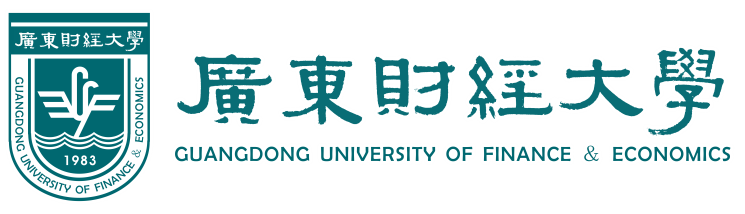 广东财经大学研究生“走进佛山·深入佛山·助力佛山”行业调研大赛作 品 申 报 书调研选题：                                      队伍名称：                                      所属学院：                                      指导老师：                                      说  明1．申报者应在认真阅读此说明各项内容后按要求详细填写。2．表内项目填写时一律打印或用钢笔填写（字迹端正），此申报书可复制。申报情况队伍名称队伍名称队伍名称队伍人数队伍人数调研选题调研选题调研选题队长情况姓  名姓  名性  别性  别队长情况学  院学  院专  业专  业队长情况学历年级学历年级如：研究生一年级如：研究生一年级如：研究生一年级联系方式联系方式其他成员情况姓  名姓  名性  别学  院学  院专  业专  业学历年级学历年级联系方式其他成员情况其他成员情况其他成员情况其他成员情况其他成员情况指导老师情况指导老师情况指导老师情况指导老师情况指导老师情况指导老师情况指导老师情况指导老师情况指导老师情况指导老师情况指导老师情况姓名姓名学院/部门学院/部门学院/部门专业方向专业方向职称职称职务职务一、选题的目的、意义、国内研究现状（1500字内）一、选题的目的、意义、国内研究现状（1500字内）一、选题的目的、意义、国内研究现状（1500字内）一、选题的目的、意义、国内研究现状（1500字内）一、选题的目的、意义、国内研究现状（1500字内）一、选题的目的、意义、国内研究现状（1500字内）一、选题的目的、意义、国内研究现状（1500字内）一、选题的目的、意义、国内研究现状（1500字内）一、选题的目的、意义、国内研究现状（1500字内）一、选题的目的、意义、国内研究现状（1500字内）一、选题的目的、意义、国内研究现状（1500字内）一、选题的目的、意义、国内研究现状（1500字内）一、选题的目的、意义、国内研究现状（1500字内）调研报告的研究内容、调查方法、进度安排、特色或创新点（1500字内）调研报告的研究内容、调查方法、进度安排、特色或创新点（1500字内）调研报告的研究内容、调查方法、进度安排、特色或创新点（1500字内）调研报告的研究内容、调查方法、进度安排、特色或创新点（1500字内）调研报告的研究内容、调查方法、进度安排、特色或创新点（1500字内）调研报告的研究内容、调查方法、进度安排、特色或创新点（1500字内）调研报告的研究内容、调查方法、进度安排、特色或创新点（1500字内）调研报告的研究内容、调查方法、进度安排、特色或创新点（1500字内）调研报告的研究内容、调查方法、进度安排、特色或创新点（1500字内）调研报告的研究内容、调查方法、进度安排、特色或创新点（1500字内）调研报告的研究内容、调查方法、进度安排、特色或创新点（1500字内）调研报告的研究内容、调查方法、进度安排、特色或创新点（1500字内）调研报告的研究内容、调查方法、进度安排、特色或创新点（1500字内）指导老师意见可行性：□是 □否          任务量大小： □ 较大 □ 适中 □偏小是否同意调研：□是 □否指导教师签名：  年   月   日指导老师意见可行性：□是 □否          任务量大小： □ 较大 □ 适中 □偏小是否同意调研：□是 □否指导教师签名：  年   月   日指导老师意见可行性：□是 □否          任务量大小： □ 较大 □ 适中 □偏小是否同意调研：□是 □否指导教师签名：  年   月   日指导老师意见可行性：□是 □否          任务量大小： □ 较大 □ 适中 □偏小是否同意调研：□是 □否指导教师签名：  年   月   日指导老师意见可行性：□是 □否          任务量大小： □ 较大 □ 适中 □偏小是否同意调研：□是 □否指导教师签名：  年   月   日指导老师意见可行性：□是 □否          任务量大小： □ 较大 □ 适中 □偏小是否同意调研：□是 □否指导教师签名：  年   月   日指导老师意见可行性：□是 □否          任务量大小： □ 较大 □ 适中 □偏小是否同意调研：□是 □否指导教师签名：  年   月   日指导老师意见可行性：□是 □否          任务量大小： □ 较大 □ 适中 □偏小是否同意调研：□是 □否指导教师签名：  年   月   日指导老师意见可行性：□是 □否          任务量大小： □ 较大 □ 适中 □偏小是否同意调研：□是 □否指导教师签名：  年   月   日指导老师意见可行性：□是 □否          任务量大小： □ 较大 □ 适中 □偏小是否同意调研：□是 □否指导教师签名：  年   月   日指导老师意见可行性：□是 □否          任务量大小： □ 较大 □ 适中 □偏小是否同意调研：□是 □否指导教师签名：  年   月   日指导老师意见可行性：□是 □否          任务量大小： □ 较大 □ 适中 □偏小是否同意调研：□是 □否指导教师签名：  年   月   日指导老师意见可行性：□是 □否          任务量大小： □ 较大 □ 适中 □偏小是否同意调研：□是 □否指导教师签名：  年   月   日学院意见（是否同意推荐）签名（盖章）：年   月   日学院意见（是否同意推荐）签名（盖章）：年   月   日学院意见（是否同意推荐）签名（盖章）：年   月   日学院意见（是否同意推荐）签名（盖章）：年   月   日学院意见（是否同意推荐）签名（盖章）：年   月   日学院意见（是否同意推荐）签名（盖章）：年   月   日学院意见（是否同意推荐）签名（盖章）：年   月   日学院意见（是否同意推荐）签名（盖章）：年   月   日学院意见（是否同意推荐）签名（盖章）：年   月   日学院意见（是否同意推荐）签名（盖章）：年   月   日学院意见（是否同意推荐）签名（盖章）：年   月   日学院意见（是否同意推荐）签名（盖章）：年   月   日学院意见（是否同意推荐）签名（盖章）：年   月   日